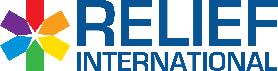 REQUEST FOR QUOTATION (RFQ) NO: RI-SDN-KRT-023-099RI Procurement department is soliciting information and pricing from responsible and qualified suppliers. Any offer which doesn't comply with the following RFQ requirements will be automatically considered as not valid and deleted from the bidding process. Provide price quotes as detailed in the Annex No. 1. Response to RFQ should be submitted by email attachment as per the details below:Attn:		Receiving OffersEmail Address: 	bid.sudan@ri.org Subject Line:	RFQ NO: RI-SDN-KRT-023-099Closing date: 15 November 2023 @ 12:00 Hrs. Sudan Time. Validity of offer: 60 DaysIf RFQ specifications require further clarification, they may be sought prior to 10 November, 2023, 12:00 Hrs Sudan time on telephone number(s) +249 12 668 0900/+249912506762 or thru Email buram.abdulrahman@ri.org/ sarah.were@ri.org quoting RFQ No: RI-SDN-KRT-023-099&EKKO-SUBMI&. When requesting clarifications, no reference to prices shall be made. RI is not bound or obliged to respond to queries made after the above date.Offers must include: the name, address, telephone/fax/e-mail of the bidder and the name/title of the contact person. Results of the RFQ will not be made public.Offers must indicate a backup plan in case any of the guards, cleaners, cooks, or drivers need to take annual or emergency leaveAll companies invited to participate in solicitations are requested to respond either by submitting their firm offers or by indicating their inability to participate. Such acknowledgement should be sent directly to the Receiving Officer.RI reserves the right to post details of the award of international tenders /RFQ on the RI website (www.ri.org), including details of the supplier's name and the contract value.General Conditions:PaymentRI payment terms which is 30 days upon receipt of invoice. No Letters or Credit allowed. Discounts to be advised if RI effects payment in less than 30 days. Each Commercial Invoice must contain detailed banking instructions. RI will not accept invoices from third parties. AdjudicationEvaluation to be made on the basis of lowest price, most technically acceptable.  Note that this RFQ contains no contractual offer of any kind.  Any offer submitted will be regarded solely as an offer, and does not commit RI to consider any offer or award a contract through a Purchase Order. Furthermore, RI reserves the right to accept all, or part of any Offer.Currency of the tenderOffers are accepted in USD or SGD. Bids received in any other currency will be deleted from the selection process.DocumentationThe supplier will provide the following documentation:Copy of Registration documentCopy of Tax IDAt least 3 business referencesProvide locations and Contact persons of all company offices in the countryOwners and CEOs ID cardsANNEX 2: SCOPE OF WORKSecurity Guards (Office and Guest Houses)RI is looking for the security guard services for RI offices located in different states of the Sudan as per the given table. The security guards will be mainly responsible for the guarding services and 06 guards (02 guards for shift) deputed on the designated place for the 08 hours duty. The guard must be equipped with the proper Uniform, VHF Radio, and Small tool kit for the security purposes that will include hand light, hand held detector and working mobile phone. Approximate requirementsReceptionist RI main offices are required one female receptionist having minimum 2 years qualification and able to operate office equipment’s and use of computer. She will be responsible to attend the visitors and coordinate with staff for the visitor information. Approximate requirementsCleaners/CookThe cleaner and cook are mainly required for the offices, guesthouse, warehouses, and Health facilities and deputed for the 8 hours shift. The major task of cleaners is to take care of all janitorial services in the health facility. Approximate requirements: On need basis for all locations in SudanDriverTo driver RI vehicles on the temporary or the permanent basis a highly skilled having local driving license will be require.Approximate requirements: On need basis for all locations in SudanSignature of Supplier representative							Official Stamp of Supplier.Annex 1: RI-SDN-KRT-023-099Annex 1: RI-SDN-KRT-023-099Annex 1: RI-SDN-KRT-023-099Annex 1: RI-SDN-KRT-023-099Annex 1: RI-SDN-KRT-023-099Annex 1: RI-SDN-KRT-023-099Annex 1: RI-SDN-KRT-023-099AreaShiftTimingServicesMonthly Salary(To be paid to each staff)Monthly company services chargesTotal AmountPer  person per monthKhartoum Town8 HoursDay & NightGuardKhartoum Town8 HoursDayReceptionistKhartoum Town8 HoursDay & NightCleanerKhartoum Town8 HoursDayCookKhartoum Town8 HoursDay & NightDriverBlue Nile (Damazine + Remote locations)8 HoursDay & NightGuardBlue Nile (Damazine + Remote locations)8 HoursDayReceptionistBlue Nile (Damazine + Remote locations)8 HoursDay & NightCleanerBlue Nile (Damazine + Remote locations)8 HoursDayCookBlue Nile (Damazine + Remote locations)8 HoursDay & NightDriverNorth Darfur (Elfasher, AlMalha, Zamzam, Saraf Omran + Field)8 HoursDay & NightGuardNorth Darfur (Elfasher, AlMalha, Zamzam, Saraf Omran + Field)8 HoursDayReceptionistNorth Darfur (Elfasher, AlMalha, Zamzam, Saraf Omran + Field)8 HoursDay & NightCleanerNorth Darfur (Elfasher, AlMalha, Zamzam, Saraf Omran + Field)8 HoursDayCookNorth Darfur (Elfasher, AlMalha, Zamzam, Saraf Omran + Field)8 HoursDay & NightDriverAl Jazira (Wad Madani + Remote locations)8 HoursDay & NightGuardAl Jazira (Wad Madani + Remote locations)8 HoursDayReceptionistAl Jazira (Wad Madani + Remote locations)8 HoursDay & NightCleanerAl Jazira (Wad Madani + Remote locations)8 HoursDayCookAl Jazira (Wad Madani + Remote locations)8 HoursDay & NightDriverRed Sea (Port Sudan + Remote locations)8 HoursDay & NightGuardRed Sea (Port Sudan + Remote locations)8 HoursDayReceptionistRed Sea (Port Sudan + Remote locations)8 HoursDay & NightCleanerRed Sea (Port Sudan + Remote locations)8 HoursDayCookRed Sea (Port Sudan + Remote locations)8 HoursDay & NightDriverAll Sudan 8 HoursDay & NightGuardAll Sudan8 HoursDayReceptionistAll Sudan8 HoursDay & NightCleanerAll Sudan8 HoursDayCookAll Sudan8 HoursDay & NightDriverLocationPremisesShiftNumber of shiftsTotal NumbersKhartoumOffice & Guesthouse8 Hours0307ElfasherOffice8 Hours0307ElfasherGuest house8 Hours0306ElfasherWarehouse8 Hours0306ElfasherWarehouse8 Hours0306DamazineOffice & Guesthouse8 Hours0306DamazineWarehouse8 Hours0306AlMALHAOffice8 Hours0306Wad MadaniOffice & Guest House8 Hours0306Port SudanOffice & Guest House8 Hours0306TotalTotalTotalTotal62LocationPremisesShiftNumber of shiftsTotal NumbersKhartoumOffice8 Hours0101ElfasherOffice8 Hours0101DamazineOffice8 Hours0101TotalTotalTotalTotal03